.(No Tags, No Restarts , Great For Floor Splits)Start on first vocalWALK FORWARD R, L, R, KICK LWALK BACK L, R, L, R,  TOUCH RSTEP RIGHT SIDE, TOUCH L, STEP LEFT SIDE, TOUCH ROUT OUT, CLAP, TWIST, TWIST with 1/4 TURN(now facing new wall 9 o’clock)Contact - Lynncard28@gmail.com - YouTube: lynncard28Shut Up & Dance EZ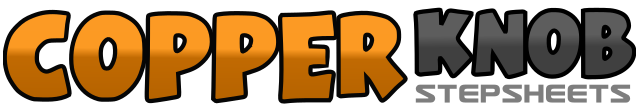 .......Count:16Wall:4Level:Absolute Beginner.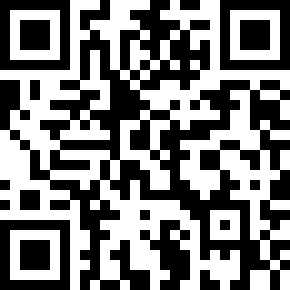 Choreographer:Lynn Card (USA) - June 2015Lynn Card (USA) - June 2015Lynn Card (USA) - June 2015Lynn Card (USA) - June 2015Lynn Card (USA) - June 2015.Music:Shut Up and Dance - WALK THE MOONShut Up and Dance - WALK THE MOONShut Up and Dance - WALK THE MOONShut Up and Dance - WALK THE MOONShut Up and Dance - WALK THE MOON........1,2,3,4Walk R forward, Walk L forward, Walk R forward, Kick L forward5,6,7,8Walk L back, Walk R back, Walk L back, Touch R next to L1,2,3,4Step R to right side, Touch L next to R, Step L to left side, Touch R next to L&5,6,7,8Step R out to right side, Step L out to left side, (shoulder width apart), Clap, Twist heels to the left, Twist heels to the right and make a ¼ turn to the left ending with weight on L